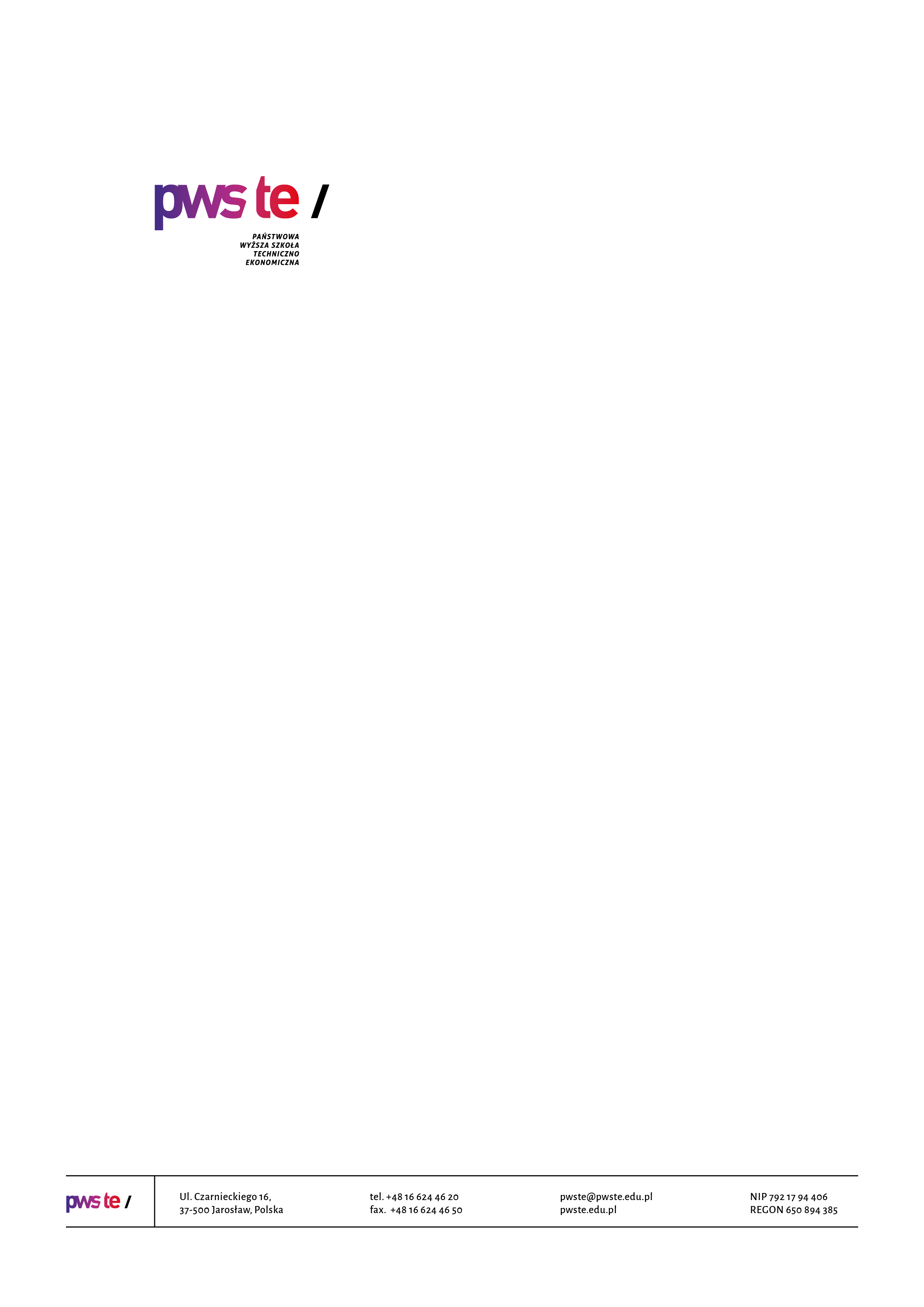 Raport z badańrok akademicki 2020/2021Studencka ankieta oceny programu studiów i jakości kształceniaInstytut Ekonomii i ZarządzaniaKierunek zarządzanie studia drugiego stopniaOpracowanie:Dział KształceniaJarosław, luty 2021Spis treściWprowadzenieW dniach od 11 stycznia do 7 lutego 2021 roku zostało przeprowadzone badanie ankietowe studentów II roku studiów na kierunku zarządzanie studia drugiego stopnia.Celem przeprowadzonych badań jest monitorowanie i doskonalenie programu kształcenia 
i weryfikacja zakładanych efektów uczenia się, a przede wszystkim stałe podnoszenie jakości kształcenia na prowadzonych kierunkach.W ankiecie uwzględnione zostały następujące elementy mające wpływ na jakość kształcenia na Uczelni:Ocena programu studiów i systemu kształcenia;Ocena efektów uczenia się realizowanych w ramach praktyk zawodowych;Ocena warunków studiowania;Ocena funkcjonowania administracji;Wsparcie i motywowanie studentów w procesie kształcenia.Badanie zostało zrealizowane na podstawie elektronicznego kwestionariusza ankiety, który umieszczony został w powiązanej z systemem USOS, aplikacji Ankieter. W badaniu udział wzięło 19 studentów będących na II roku studiów, co stanowiło 15,1% wszystkich studentów. Ze względu na fakt, iż ankieta została wypełniona w wersji elektronicznej, niektóre pola studenci pozostawili bez zaznaczonej odpowiedzi.Zebrany materiał został poddany szczegółowej analizie i przedstawiony w niniejszym raporcie. Ze względu na ilościowy charakter, dane zostały zaprezentowane w formie diagramów oraz tabel.Struktura grupy respondentówLiczba studentów studiujących na II roku studiów wg stanu na dzień 11.01.2021 r. wyniosła 126 osób. W badaniu wzięło udział 19 studentów, co dało zwrotność wynoszącą 15,1%.Tabela 1. Liczebność studentówOcena programu studiów i systemu kształceniaInne uwagi dotyczące programu studiów i systemu kształcenianie ma;poproszę dopracować zdalne egzaminy, gdyż my na tym cierpimy, a prowadzący myślą, że to nasza wina (wina systemu/pewnie przeciążenie). Miałem identyczny przedmiot do przepisania oceny i był problem tylko w tym, że na drugiej uczelni nazywał się po angielsku, a tu po polsku i tu był problem (choć ten sam temat był przerabiany);błędy techniczne ze strony wykładowców, niedodawanie czasu w przypadku wysłania studentom testu kilkanaście minut później. Robienie ze studentów żartów wysyłając drugi raz test i nie branie go pod uwagę, mimo iż wcześniej wystąpiły inne ustalenia;brak uwag;zawieszający się system w czasie egzaminów albo wcale się one nie wyświetlają;brak – 4 osoby.Na pytanie, czy treści programowe określone dla zajęć powtarzały się w ramach cyklu kształcenia, studenci udzieli następującej odpowiedzi:Studenci wskazali następujące treści programowe określone dla zajęć, które powtarzały się w ramach cyklu kształcenia:CSR, badania marketingowe, często jeden przedmiot to powtórzenie 3 przedmiotów jednocześnie licencjatu, prawo gospodarcze, audytowanie, statystyka, zarządzanie marketingowe;zarządzanie.Na pytanie, które zajęcia z punktu widzenia przyszłej pracy zawodowej uważa Pan/Pani za szczególnie przydatne, studenci wskazali następujące zajęcia:zarządzanie wiedzą, zarządzanie marketingiem;zajęcia praktyczne – 2 osoby;zarządzanie wiedzą;strzelectwo praktyczno-obronne, taktyka i techniki śledcze, bezpieczeństwo finansowe, zarządzanie wiedzą;zajęcia praktyk zawodowych;organizacja procesów pracy, zarządzanie wiedzą, wf (trzeba się ruszać, a nie siedzieć za biurkiem), ilościowe oraz jakościowe narzędzia i metody badawcze w naukach społecznych, komunikacja i zarządzanie w środowisku wielokulturowym, negocjacje 
i mediacje, przedsiębiorczość w warunkach globalizacji, praktyka zawodowa, strzelectwo praktyczno-obronne, zarządzanie procesowe, zarządzanie marketingowe;techniki śledcze;statystyczna analiza danych – 2 osoby;bezpieczeństwo finansowe;organizacja procesów pracy, negocjacje i mediacje.Na pytanie, jeżeli program studiów należałoby udoskonalić dla potrzeb przyszłej pracy zawodowej i bardziej dostosować do rynku pracy, studenci wskazali następujące elementy:więcej zajęć praktycznych;zrezygnować z przedmiotów takich jak: Statystyczna analiza danych i inne podobne które nie wnoszą nic w pracy zawodowej;nie;cyberprzestępczość – nieodpowiedni prowadzący (brak podstawowej wiedzy), ……….., (ma nas uczyć obrony Internecie? ale jak…………. (Chęć zrobienia plakatu w programie tekstowym, a nie graficznym, da się, ale po co się tak męczyć?), ten przedmiot powinien prowadzić informatyk, a nie osoba po zarządzaniu bezpieczeństwem z brakiem jakiejkolwiek wiedzy na ten temat;praktyczne porady;zwiększyć ilość praktyk;brak zastrzeżeń;więcej pracy z ludźmi;brak – 2 osoby.Ocena efektów uczenia się realizowanych w ramach praktyk zawodowychStudenci wskazali następujące umiejętności lub kompetencje istotne w przyszłej pracy zawodowej, 
a niewykonywane lub rzadko wykonywane podczas praktyk:nie ma;utrwalenie wiedzy z licencjatu, -większa kultura osobista i systematyczność działania/pracowania/robienia projektów, -nauka organizowania własnej i kogoś pracy,
-ogromne doświadczenie w prowadzeniu własnego przedsiębiorstwa dzięki symulacji biznesowej (Revas),-nie chce mi się myśleć co jeszcze;wykładowcy wyczerpali tematy;analiza otoczenia;umiejętność rozwiązywania problemów w zespole;szybkiego reagowania;praca na pakiecie ms office;brak – 3 osoby.Ocena warunków studiowaniaInne uwagi i sugestie na temat problemów i potrzeb związanych z infrastrukturą dydaktyczną:nie ma;poprawić chyba czytelność obiektów, bo pierwsze roczniki na pewno mają problem trafić do sali. W niektórych salach sprzęt nie działał (np. projektor nie chciał się odpalić);brak – 7 osób.Inne uwagi i sugestie na temat problemów i potrzeb związanych z umiędzynarodowieniem procesu kształcenia – program ERASMUS:nie ma;nie miałem czasu jechać na Erasmusa, ale mogę chyba zasugerować więcej możliwości wyjazdu (tzn. więcej krajów). Będąc na Politechnice miałem możliwość wyjazdu do Chin;nie dotyczy – 2 osoby;brak – 5 osób.Ocena funkcjonowania administracjiInne uwagi i sugestie na temat pracy jednostek administracyjnych Uczelni:utrudniony kontakt z COS;mam wrażenie, że pracownicy COSiu, jeżeli głównie chodzi o stypendium – to zbywają ludzi zamiast pomóc;brak uwag;brak – 6 osób.Wsparcie i motywowanie studentów w procesie kształceniaInne uwagi i sugestie o studiach na wybranym kierunku studiów:nie ma;jest okej, tylko dopracować to co jest, a przede wszystkim zmienić prowadzącego 
z cyberprzestępczości (………………………);brak – 7 osób.Rekomendacje do raportu z badań – rekomenduje się:zapoznanie się członków Rady Programowej Kierunku Studiów z wynikami badań ankietowych;uwzględnienie uwag i propozycji studentów w tworzeniu programu studiów dla cyklu kształcenia rozpoczynającego się w roku akademickim 2021/2022;zorganizowanie spotkania z nauczycielami akademickimi, innymi osobami prowadzącymi zajęcia i studentami w celu omówienia wyników badań ankietowych;sprawdzenie infrastruktury dydaktycznej.KierunekLiczba wypełnionych ankietLiczba studentów na II roku studiówZwrotność [%]zarządzanie studia drugiego stopnia1912615,1%Lp.PytanieUdzielone odpowiedziUdzielone odpowiedziUdzielone odpowiedziUdzielone odpowiedziUdzielone odpowiedziUdzielone odpowiedziUdzielone odpowiedziUdzielone odpowiedziUdzielone odpowiedziUdzielone odpowiedziUdzielone odpowiedziUdzielone odpowiedziUdzielone odpowiedziUdzielone odpowiedziUdzielone odpowiedziUdzielone odpowiedziUdzielone odpowiedziUdzielone odpowiedziUdzielone odpowiedziŚredniaŚrednia1.Czy realizowany w cyklu kształcenia program studiów w ogólnej ocenie spełnił Pana/Pani oczekiwania?332443333434345425553,52.Czy efekty uczenia się określone dla kierunku studiów są Panu/Pani znane 
i zostały sformułowane 
w sposób zrozumiały?34433343435355435553,83.Czy przypisana do zajęć liczba punktów ECTS odpowiada realnym godzinom indywidualnej pracy Pana/Pani związanej z tymi zajęciami?312435455544235335553,74.Czy program studiów umożliwił Panu/Pani nabycie umiejętności praktycznych, kompetencji społecznych niezbędnych w przyszłej pracy zawodowej (np. umiejętności samokształcenia, pracy w zespole, rozwiązywania problemów, komunikowania się, itp.)422434444453244345443,65.Czy liczba zajęć praktycznych spełniła Pana/Pani oczekiwania (np. liczba ćwiczeń, laboratoriów, projektów?)344434454444345335443,96.Czy formy zajęć dydaktycznych oraz inne formy kształcenia prowadzone w ramach kierunku studiów (np. wykłady, ćwiczenia, projekty, praktyki itp.) umożliwiają osiągnięcie zakładanych efektów uczenia się ?323443344414245335443,47.Czy udział praktyk zawodowych w programie studiów był wystarczający?323545454415543335443,88.Jak ocenia Pan/Pani system oceny studentów (przejrzystość, zasady, wymagania)?323542444433255435443,69.Czy ilość czasu przeznaczonego na poszczególne zajęcia dydaktyczne prowadzone w danych formach (np. ćwiczenia, laboratoria, seminaria, itp.) jest właściwie zaplanowana ?333335333444435335443,610.Czy program stwarza możliwość indywidualizacji procesu kształcenia studentów niepełnosprawnych?444431334454435425443,711. Czy miał Pan/Pani możliwość wybrania tematyki pracy dyplomowej zgodnej ze studiowanym kierunkiem studiów?544545455455555455444,612.Czy nadzór ze strony opiekuna pracy dyplomowej był zadowalający?554545555554555455444,713.Czy kwalifikacje dydaktyczne nauczycieli akademickich oraz innych osób prowadzących zajęcia są adekwatne do zakładanych efektów uczenia się i realizowanych treści programowych?434435453445355435554,114. Jak ocenia Pan/Pani dostęp do informacji o programie studiów i procesie kształcenia oraz wynikach badań ankietowych?344434443435443335443,715.Jak ocenia Pan/Pani funkcjonowanie systemu ECTS ułatwiającego studentom mobilność między uczelniami w kraju (np. przenoszenie się na inne uczelnie, kierunki, przenoszenia wyników 
w nauce), i za granicą (np. 
w ramach programu ERASMUS)?334435454454444325333,816.Czy na naszej uczelni wystąpiły jakieś problemy 
z zaliczeniem punktów ECTS lub efektów uczenia się zdobytych na innej uczelni 
w kraju lub za granicą?334435452444445425443,8Lp.PytanieUdzielone odpowiedziUdzielone odpowiedziUdzielone odpowiedziUdzielone odpowiedziUdzielone odpowiedziUdzielone odpowiedziUdzielone odpowiedziUdzielone odpowiedziUdzielone odpowiedziUdzielone odpowiedziUdzielone odpowiedziUdzielone odpowiedziUdzielone odpowiedziUdzielone odpowiedziUdzielone odpowiedziUdzielone odpowiedziUdzielone odpowiedziUdzielone odpowiedziUdzielone odpowiedziŚrednia1.Możliwość kształtowania lub doskonalenia umiejętności praktycznych w trakcie odbywania praktyk42443445453554545554,22.Przydatność umiejętności 
i kompetencji nabytych w trakcie praktyk do realizacji zadań zawodowych43444445453454545554,3Lp. PytanieUdzielone odpowiedziUdzielone odpowiedziUdzielone odpowiedziUdzielone odpowiedziUdzielone odpowiedziUdzielone odpowiedziUdzielone odpowiedziUdzielone odpowiedziUdzielone odpowiedziUdzielone odpowiedziUdzielone odpowiedziUdzielone odpowiedziUdzielone odpowiedziUdzielone odpowiedziUdzielone odpowiedziUdzielone odpowiedziUdzielone odpowiedziUdzielone odpowiedziUdzielone odpowiedziŚrednia1.Czy infrastruktura dydaktyczna Uczelni jest odpowiednia (wyposażenie sal, rzutniki, urządzenia audiowizualne, komputery, środki dydaktyczne)?44244535353455544554,22.Czy baza socjalna Uczelni spełnia Pana/Pani oczekiwania (domy akademickie, zaplecze gastronomiczne)?4243434352523534553,73.Czy infrastruktura dydaktyczna była dostosowana do potrzeb osób niepełnosprawnych?4443135454434532553,84.Czy dostęp do literatury specjalistycznej był na Uczelni wystarczający (zbiory biblioteczne, podręczniki, skrypty)?4343444353434544553,95.Czy system pomocy dydaktycznej (konsultacje, opiekuństwo) sprzyja rozwojowi zawodowemu studentów oraz skutecznemu osiąganiu założonych efektów uczenia się?4343445453555544554,36.Czy istniała możliwość realnego wpływu studentów na proces kształcenia i zarządzanie uczelnią poprzez przedstawicieli studentów 
w samorządzie studenckim 
i komisjach uczelnianych?2233444555545543544,07.Jak ocenia Pan/Pani ofertę wyjazdów studentów w ramach programu ERASMUS organizowanych przez Uczelnię?425343545444543544,08.Czy działania wspierające mobilność studentów w tym związanych z popularyzacją wiedzy na temat systemu ECTS, w kraju i za granicą są w ocenie Pana/Pani wystarczające?324343535434543543,8Lp. PytanieUdzielone odpowiedziUdzielone odpowiedziUdzielone odpowiedziUdzielone odpowiedziUdzielone odpowiedziUdzielone odpowiedziUdzielone odpowiedziUdzielone odpowiedziUdzielone odpowiedziUdzielone odpowiedziUdzielone odpowiedziUdzielone odpowiedziUdzielone odpowiedziUdzielone odpowiedziUdzielone odpowiedziUdzielone odpowiedziUdzielone odpowiedziUdzielone odpowiedziUdzielone odpowiedziUdzielone odpowiedziŚrednia1.Dział Obsługi Studentów22342531352454543553,53,52.Sekretariat Instytutu4454443454544535544,24,23.Dział Praktyk Studenckich 
z Akademickim Biurem Karier3453445454555555544,44,44.Samorząd Studencki4253444454544545534,14,1Lp. PytanieUdzielone odpowiedziUdzielone odpowiedziUdzielone odpowiedziUdzielone odpowiedziUdzielone odpowiedziUdzielone odpowiedziUdzielone odpowiedziUdzielone odpowiedziUdzielone odpowiedziUdzielone odpowiedziUdzielone odpowiedziUdzielone odpowiedziUdzielone odpowiedziUdzielone odpowiedziUdzielone odpowiedziUdzielone odpowiedziUdzielone odpowiedziUdzielone odpowiedziUdzielone odpowiedziŚrednia1.Czy stosowanie w Uczelni materialne (np. stypendia) 
i pozamaterialne (np. współczesne technologie, dostępność do urządzeń, sprzętu, laboratoriów) instrumenty oddziaływania na studentów motywują do osiągania bardzo dobrych wyników uczenia się?3443534454445545554,22.Czy kompetencje kadry wspierającej proces kształcenia w tym kadry administracyjnej umożliwiają wszechstronną pomoc 
w rozwiązywaniu spraw studenckich?2343434353444535553,83.Czy Uczelnia kreuje warunki motywujące studentów do działalności w organizacjach studenckich (samorząd studencki, koła naukowe itp.)?324334445445545554,1